寄贈防犯ブザーデザイン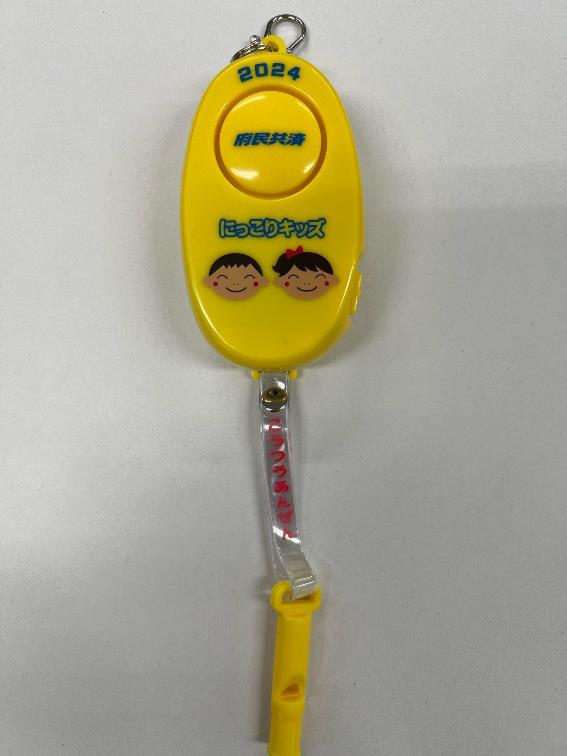 